МУНИЦИПАЛЬНОЕ БЮДЖЕТГОЕ ДОШКОЛЬНОЕ ОБРАЗОВАТЕЛЬНОЕ УЧРЕЖДЕНИЕ «ДЕТСКИЙ САД №9» ПРЕДГОРНОГО МУНИЦИПАЛЬНОГО РАЙОНА СТАВРОПОЛЬСКОГО КРАЯЗаверено:Заведующая МБДОУ №9_____________С.Н.ЖуковскаяФормирование основ экологических знаний и представлений у детей дошкольного возраста во второй группе раннего возрастаТема: «Осень в лесу»Область: Познавательное развитиеХудожественно-эстетическое развитие                                                                                Выполнила:Воспитатель МБДОУ №9                                                                                       Караблина Н.В.с. Новоблагодарное2017г.Формирование основ экологических знаний и представлений у детей дошкольного возраста на тему: «Осень в лесу»Задачи:- Воспитывать гуманное отношение к объектам природы, трудолюбие, желание помогать;-  продолжать знакомить детей с цветами (красный, желтый, зеленый);- учить детей повторять слова и действия по образцу взрослого;- развивать мелкую и общую моторику;- формировать навыки работы с пластилином. Материалы: Вырезанные  листья желтого, красного и зеленого цветов и таких же цветов вазы; пластилин желтого, красного и зеленого цветов; ватман с нарисованным деревом; листы бумаги с нарисованным деревом на каждого ребенка; макеты деревьев; пакет для мусора. Предварительная работа: Беседа о лесе, как доме для животных; рассматривание иллюстраций с изображением леса; рассматривание дерева с поломанными ветками; беседа о хороших и плохих поступках.Ход занятия:
Воспитатель: Ребята, посмотрите, сколько гостей к нам пришло сегодня, давайте поздороваемся.Дети: Здравствуйте! Воспитатель: Ребята! Скажите мне, пожалуйста, какое сейчас время года? А как же вы догадались, что именно осень? (ответы детей) Сегодня мы отправляемся в осенний лес. Полюбуемся красотой осени. А на чем мы доберемся до леса? (На машине, на автобусе, на поезде)Воспитатель: Я предлагаю поехать на автобусеФизминутка: АвтобусМы в автобус дружно сели  (Дети садятся)
И в окошко посмотрели,  (смотрят по сторонам)
Наш шофёр педаль нажал, («нажимают» на педаль)
И автобус побежал, (убегают)Воспитатель: Ребята, вот мы с вами и добрались до леса, но в лесу на автобусе ездить нельзя, потому что в лесу живут животные. Почему нельзя ездить в лесу на автобусе? (Потому что в лесу живут животные).Воспитатель: Какие животные живут в лесу? Дети: Лиса, волк, медведь, заяц, белка, еж.Воспитатель: Чтобы животным в лесу жилось спокойно, мы с вами не должны шуметь и мусорить. Посмотрите, ребята, кто-то разбросал в лесу мусор. Это плохой поступок. Давайте соберём мусор в мусорный мешок. (Помогают воспитателю собирать смятые листы бумаги в пакет). Это хороший поступок. Мы помогли лесу и животным. Как красиво стало в лесу, сколько разноцветных листочков упало на землю. Ребята, внимательно посмотрите и скажите какого цвета листочки?Дети: Красные, желтые, зеленые.Воспитатель: Давайте соберем листочки.Пальчиковая гимнастика «Осенние листья»Раз, два, три, четыре, пять,Будем листья собирать.(Сжимают и разжимают кулачки)Листья берёзы,(Загибают пальчики, начиная с большого)Листья рябины,Листики тополя,Листья осины,Листики дуба мы соберём,Маме осенний букет отнесем.(Вертят кистями рук с растопыренными пальцами)Воспитатель: Вот сколько много у нас листочков разного цвета. Давайте соберем их и сложим в букет. В желтую вазу соберем желтые листочки. В красную вазу будем собирать красные листочки. В зеленую вазу собирайте листочки зеленого цвета. Посмотрите, какие красивые букеты у нас получились. Лепка барельефная «Листики осенние»Но, как грустно деревьям без листиков стало. Посмотрите, и наши деревья загрустили. Давайте наши деревья оденем в разноцветные листья из пластилина. Отрывайте маленькие кусочки, прикладывайте к веточке и прижимайте сверху пальчиком. Ребята, какие у нас осенние деревья получились красивые! Скажите, а можно рвать листочки, ломать веточки у деревьев? (ответы детей)  Правильно нельзя, нужно бережно относиться к живой и неживой природе.Воспитатель: Ребятки, как хорошо в осеннем лесу, но  нам надо возвращаться в группу. Садитесь все в автобус и поедем обратно.Скажите ребята, а вам понравилось в осеннем лесу?А что мы делали в лесу? (Собирали мусор, листочки, собирали листочки в вазы) Как надо вести себя в лесу? (Тихо, не шуметь, не мусорить) А наши деревья мы оставим себе на память об осени.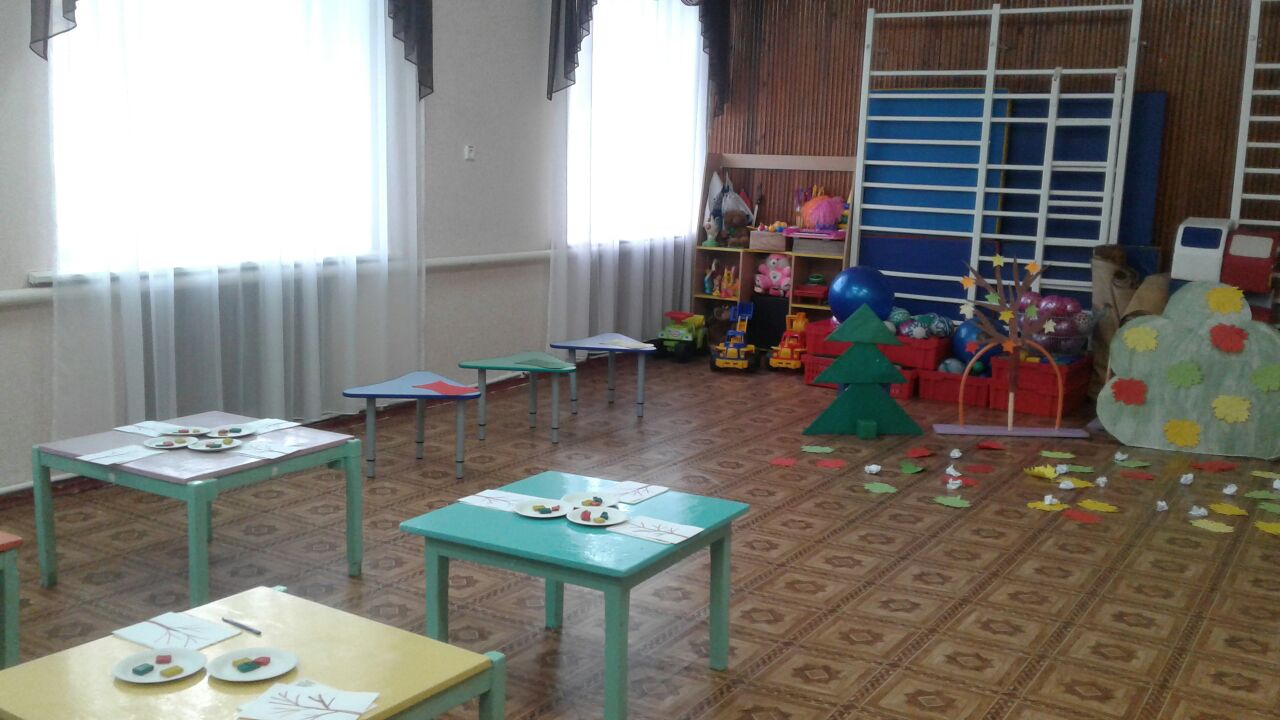 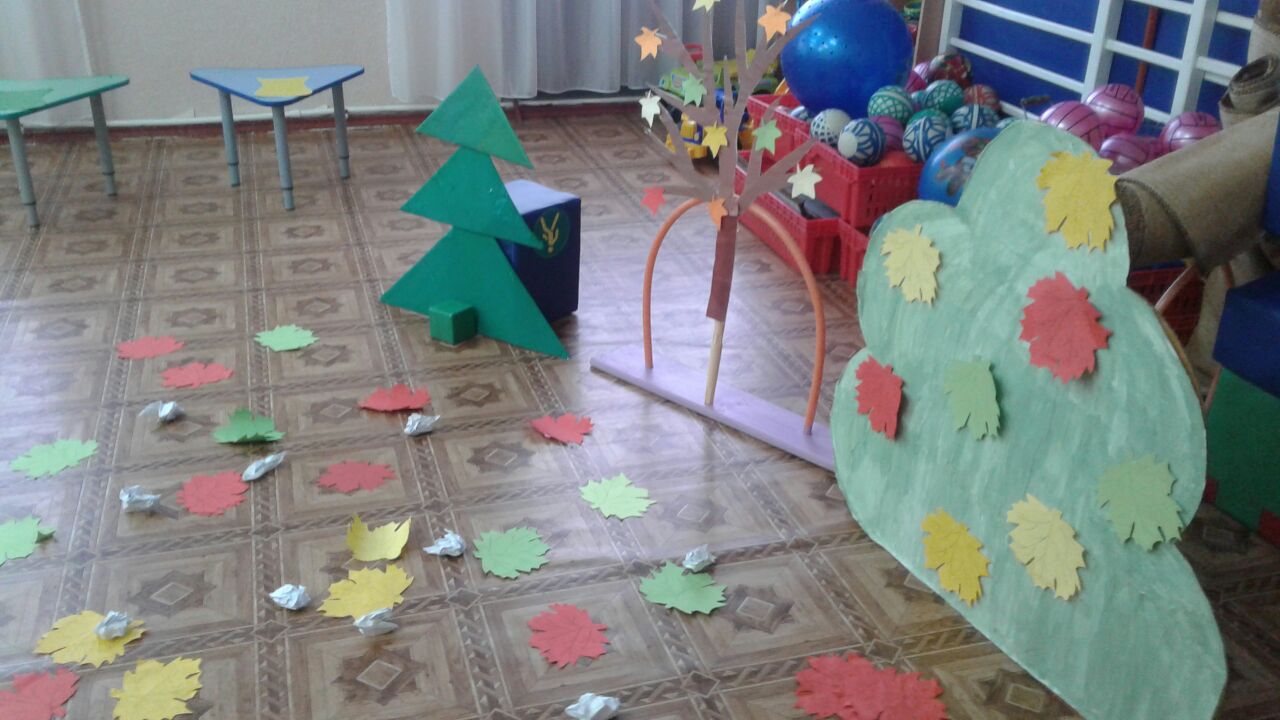 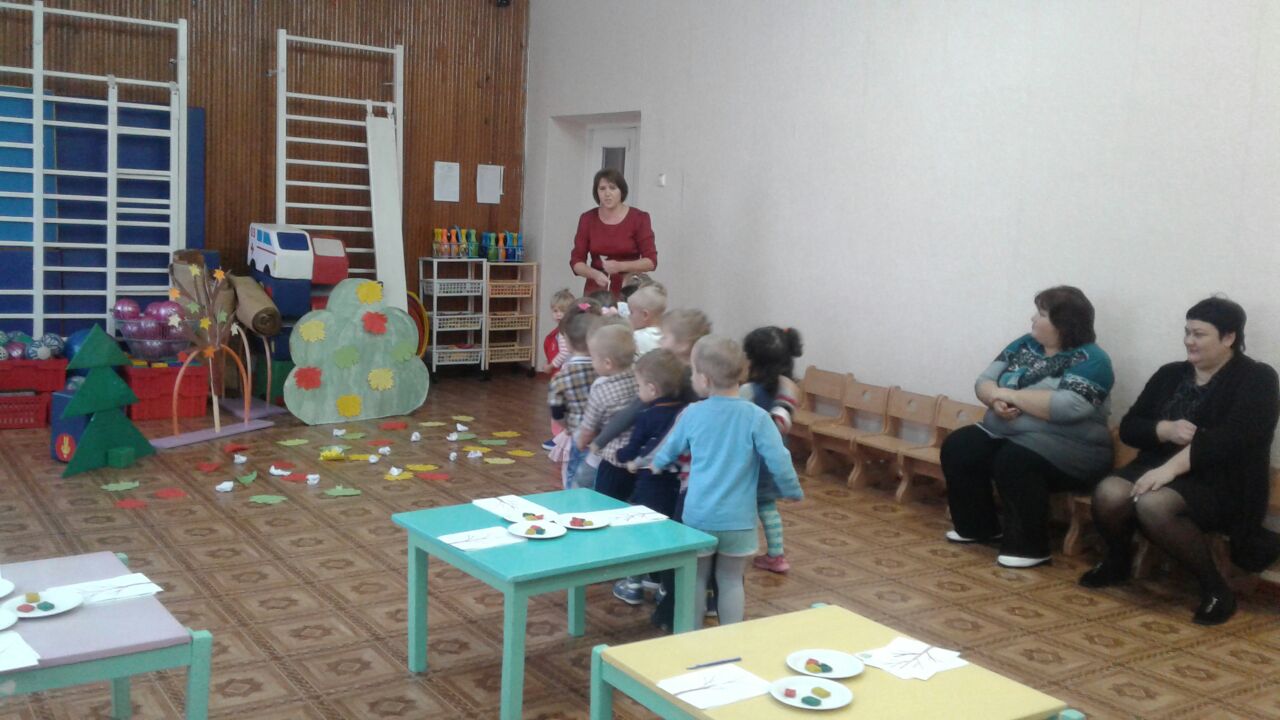 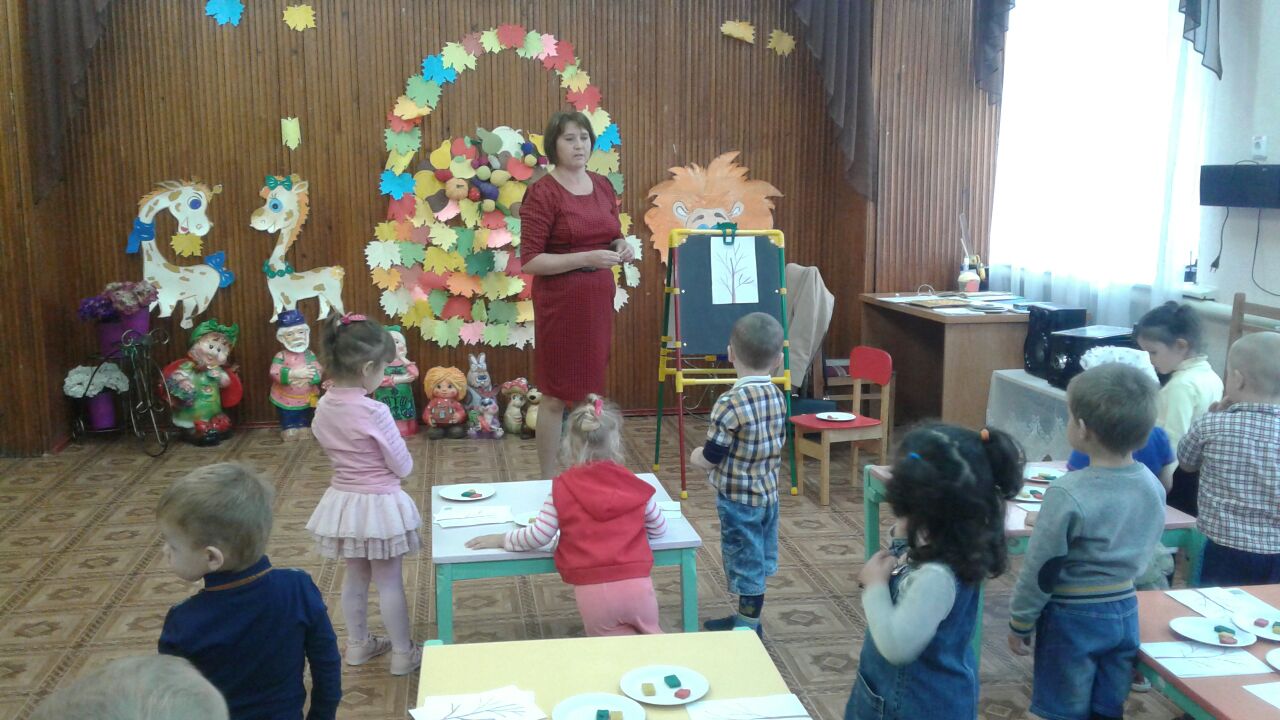 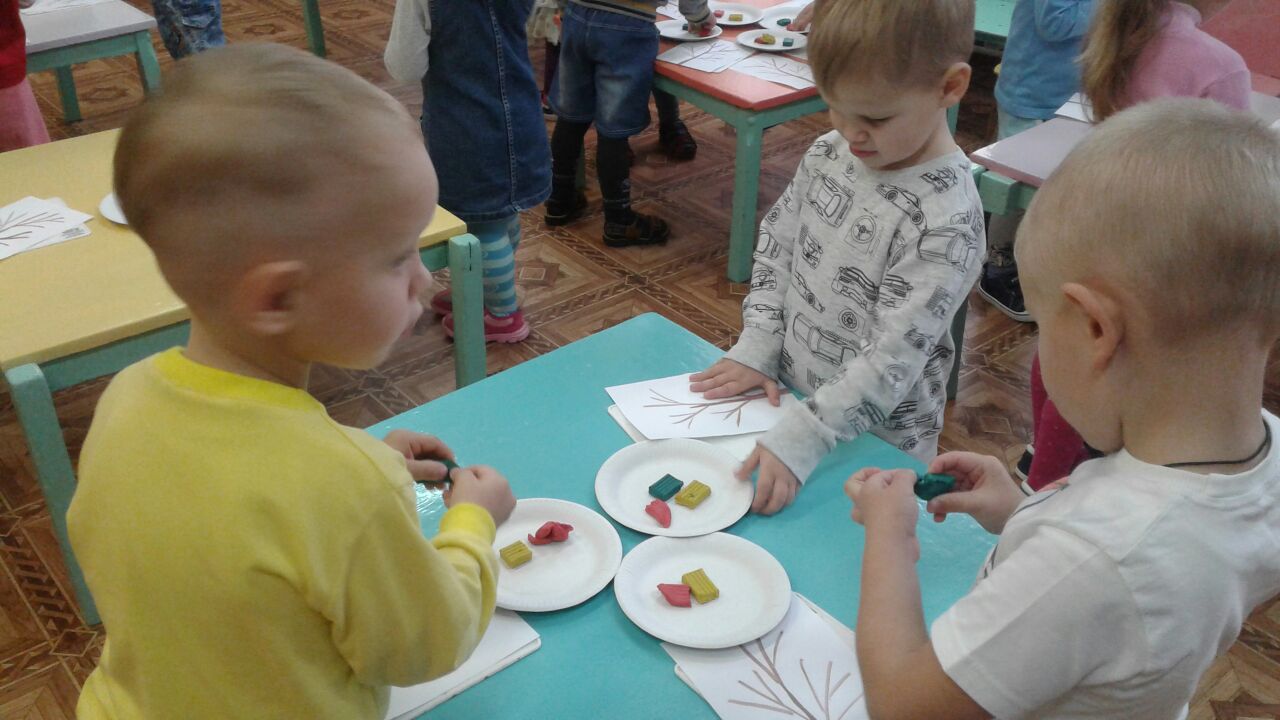 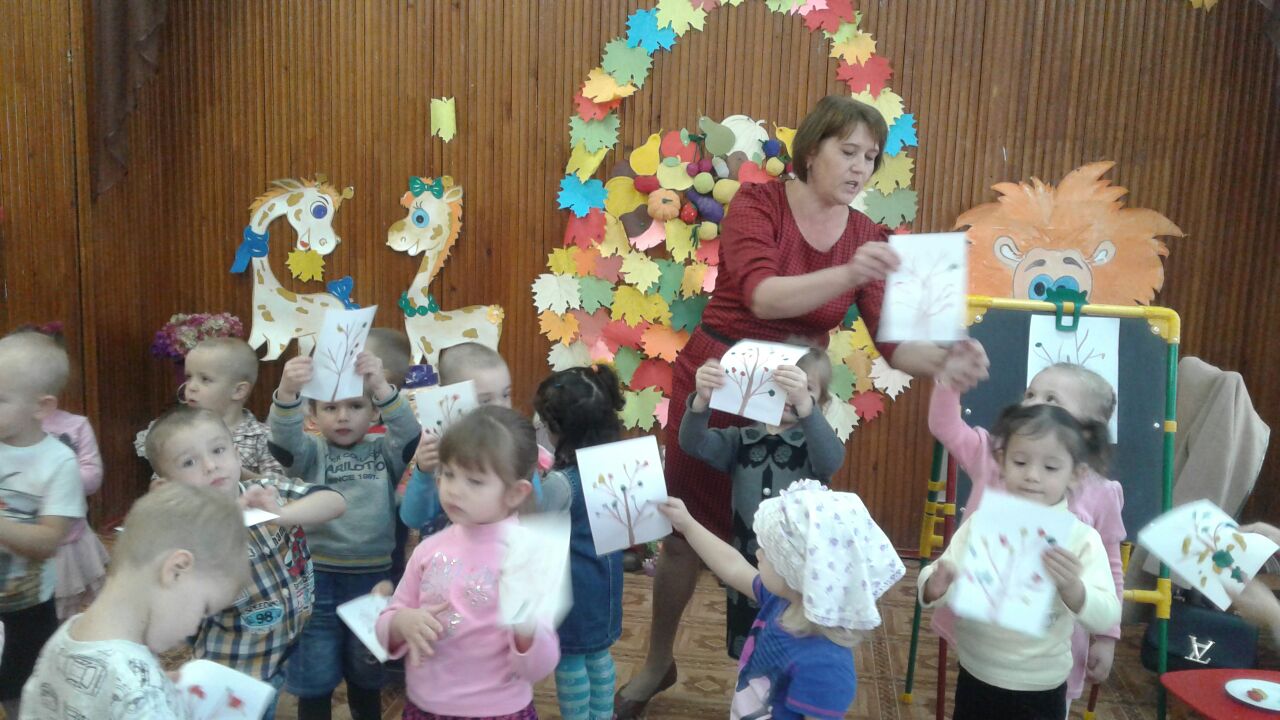 